Прокуратура республики пресекла нарушения законодательства о контрактной системе	Прокуратурой республики проведена проверка исполнения законодательства о контрактной системе, по результатам которой установлено, что вопреки требованиям федерального законодательства, дополнительными соглашениями к государственным контрактам, заключенным  ФГБОУ ВО «Кабардино-Балкарский государственный аграрный университет им. В.М. Кокова» с хозяйствующими субъектами на выполнение работ для обеспечения нужд образовательного учреждения, внесены изменения, которыми срок сдачи работ перенесен на более поздний.	В связи с выявленными нарушениями ректору ФГБОУ ВО «Кабардино-Балкарский государственный аграрный университет им. В.М. Кокова» внесено представление, которое ...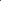 